Дорогие жители Верховского района! 27 сентября - День образования Орловской области. Поздравляем Вас с этой замечательной датой!   В летописи региона немало памятных героических страниц и имен, прославивших нашу страну. Орловская земля сыграла ключевую роль в истории становления Российского государства. Здесь живут талантливые и гостеприимные люди, которые любят свою Малую Родину и гордятся её историей.  Богатое культурно-историческое наследие региона известно не только в нашей стране, но и далеко за её пределами.За последние годы область существенно повысила инвестиционную привлекательность. И в этом, конечно, заслуга всех, кто честно трудится на промышленных предприятиях, в сфере малого и среднего бизнеса, в аграрном секторе, в учреждениях здравоохранения, образования и культуры, кто поддерживает правопорядок и защищает наш покой. Уверены, что трудолюбие, энергия и целеустремленность жителей области послужат дальнейшему укреплению её потенциала, повышению качества жизни людей. От всей души желаем реализации всех намеченных планов, крепкого здоровья, благополучия, большого жизненного оптимизма, успехов и новых достижений, добра и благополучия!Администрация Верховского района  Верховский районный Совет народных Депутатов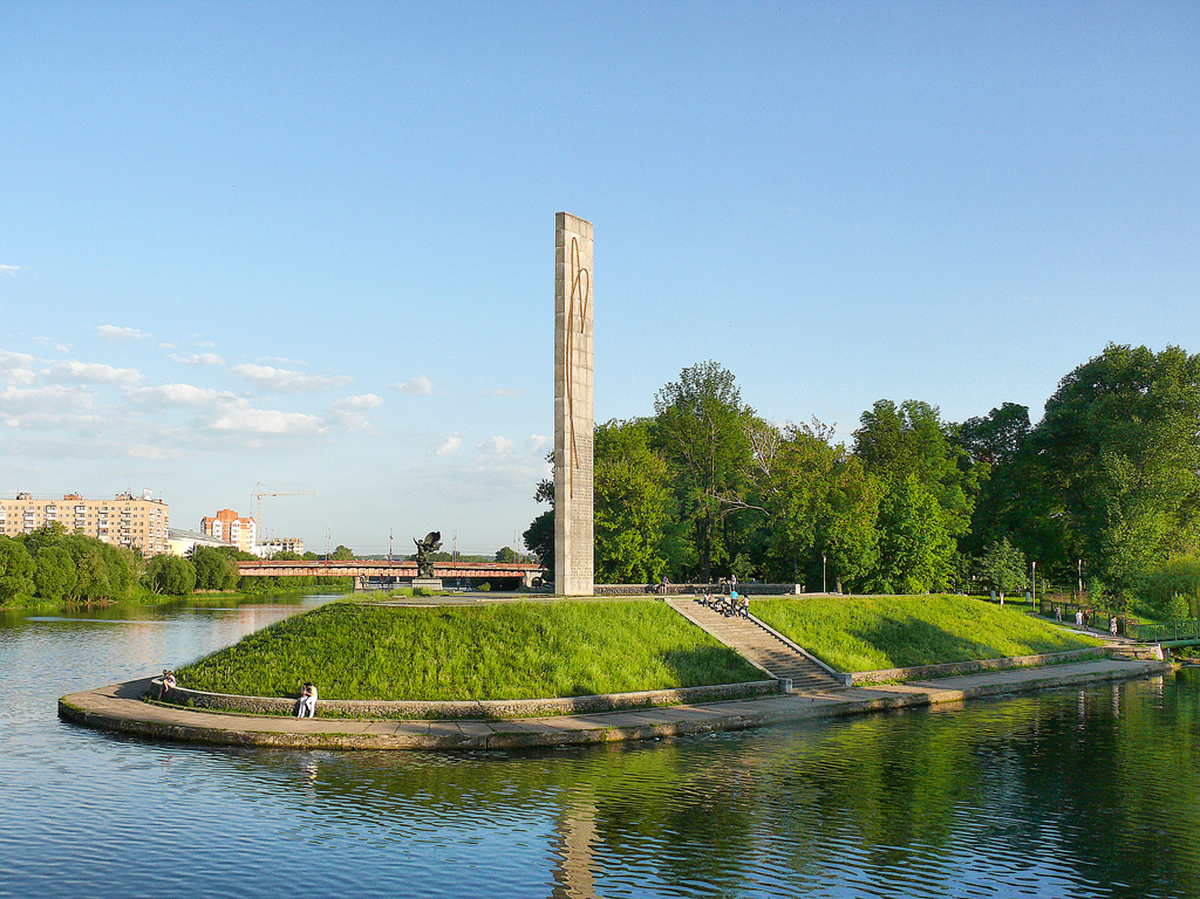 